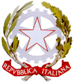 Ministero Istruzione Università e RicercaISTITUTO COMPRENSIVO STATALE “MONTE AMIATA”SCUOLA DELL’INFANZIA, PRIMARIA E SECONDARIA DI I GRADODirezione - Segreteria Via Lambro, 92 20089 Rozzano MItel. 02 8257921   fax 02 8241526    CF 97722520158   CM MIIC8GG00Ce-mail: miic8gg00c@istruzione.it posta certificata: miic8gg00c@pec.istruzione.it 	Alle famiglie degli alunni della scuola secondariaAgli atti Circolare n. 73Rozzano, 29 giugno 2020Oggetto: documenti di valutazione scuola secondaria e tabelloni Esiti finaliSi comunica che sono on- line nel registro elettronico le schede di valutazione e per le classi terze la certificazione delle competenze ed i tabelloni dell’esito della propria classe.Si comunica inoltre che i tabelloni degli Esiti Finali A.S. 2019-20 sono pubblicati, ai sensi dell’O.M. 11/2020, nel Registro Elettronico delle rispettive classi.La pubblicazione consente di prenderne visione entro e non oltre il 3 luglio 2020. 
Si rammenta che i dati personali consultabili, diversi da quelli dell’interessato, non possono essere oggetto di comunicazione a terzi soggetti o di diffusione (ad esempio mediante la loro pubblicazione anche su blog o su social network).
Le famiglie possono accedere al tabellone tramite la voce comunicazioni del dirigente scolastico.Per il ritiro del Diploma Sostitutivo è necessario prendere appuntamento con la Sig.ra Fortunata De Pasquale al numero 02 8257921 a partire da domani mattina 30/06/2020 dalle 8,00 alle 13,00.Distinti SalutiLa Dirigente Scolastica Monica Barbara Mansi